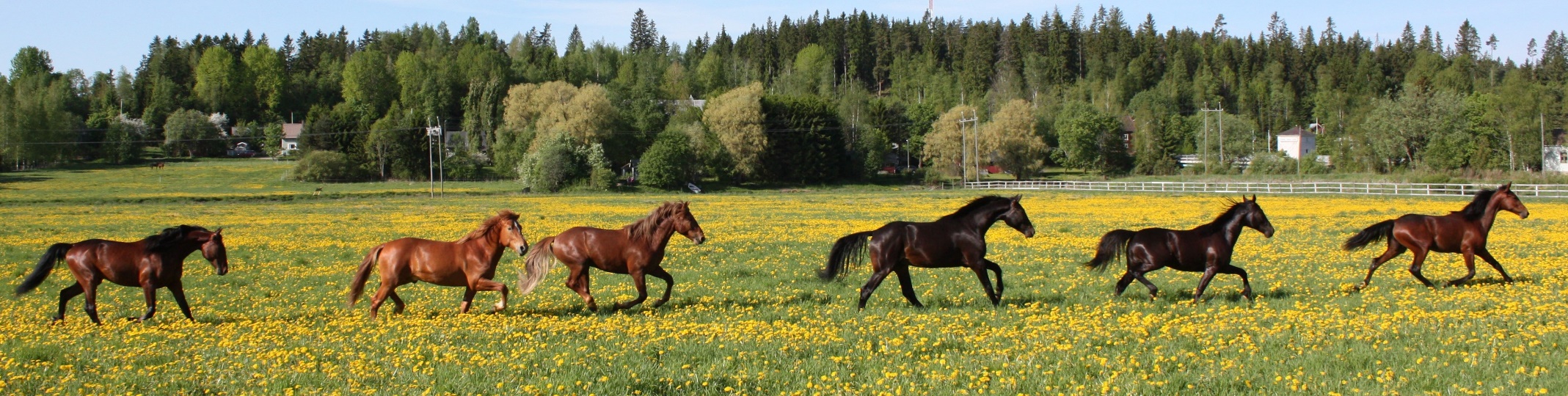 RUOKALISTA YPÄJÄN KOULUISSA JA PÄIVÄKODISSAKuva: Leila Hätönen11.-15.1.2021MAANANTAITIISTAIKESKIVIIKKOTORSTAIPERJANTAILOUNASITALIANPATAPORKKANARAASTEPINAATTI – OHUKAISETPERUNATKASTIKEBROILERISALAATTIPUOLUKKAHILLOKIRJOLOHIKIUSAUSTOMAATTI – PURJOSALAATTIHERNEKEITTORUISLEIPÄJUUSTOBROILERIPYÖRYKÄTPERUNAMUUSIMAISSI – KURKKU –SALAATTI